Friendship Cohousing Community 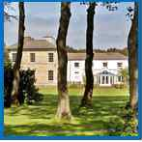 at Maningham Information for Enquirers Would you like to live as part of the Friendship Cohousing Community at Maningham?   This  leaflet will give you more information to help you decide if Maningham is for you.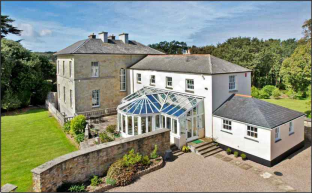 Maningham  is close to the village of Illogan near Redruth, Cornwall.  There is the attractive Portreath beach, just a short walk through the woods and Tehidy Country Park is close by. The house was built as a rectory by Francis  Basset in 1785 The eastern extension was built in 1820 and the kitchen extension,  conservatory and buildings in the yard built  later.  There are 5 acres of beautiful  landscaped gardens and woodland. Friendship Cohousing Community 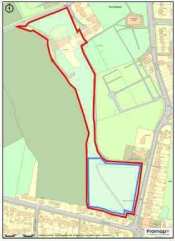 We purchased Maningham in March 2021. Our community consists of a diverse group of people who are spiritually aware and welcome all faiths and none. We have private units for residents and a beautiful  house with lovely communal spaces. We are accepting of all dietary preferences including  vegans, vegetarians and an ethical omnivorous diet. We  currently have a few chickens, and we have started growing food and creating a forest garden.  We wish to develop a resilient way of living,  increasing our sustainable water and energy. This is a relatively new community that is still learning and growing  together.  Our vision is to develop links with local people and  have regular open days, workshops for learning new skills and spiritual retreats.  We aspire to develop practices of self-sufficiency,   permaculture,  herbal medicine and spiritual awareness .www.friendshipcohousing.org.uk     enquiriesfch@gmail.comFriendship Cohousing Community Vision Statement Live by the values of truth, peace, equality and simplicity Be a loving community looking for goodness in all people Become a pattern and example of sustainable living                       Hold Maningham as a nurturing spiritual place offering care and support Maintain, at our core, love and care for the planet and all beings What we're offering and looking for We are offering a simple place to live in an intentional community, where you will have a fairly  small private unit for your own quiet time, and also be part of a group of people sharing day- to day activities and tasks together We frequently cook and eat together, buy food to share in bulk,  share growing spaces in the garden Groups of us take on tasks such as shopping, cleaning and  running the finances. We also have plenty of time to enjoy the peace and ‘do our own thing’ We are seeking people committed to the idea of living with care and compassion in our  community, who are mindful and spiritually aware, who wish to live close to nature and help each  other through all difficulties with kindness You will need to be prepared to devote time and  energy to this learning work and to grow as a community with other members An important part  of this is being able to look within yourself Joining process 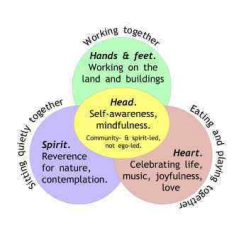 If you are interested in joining Friendship  Cohousing Community please come and  visit us for an Enquirers' Day or an Interest  Weekend If you wish to continue, you will join our  waiting list. When a private unit is available  we will invite you to come as a 'guest  member' for 3 months. During this time we  shall focus on getting to know each other and  seeing if we are a good match for each other.    As a committed member, there is no         individual ownership or renting.   Some members invest capital, while others contribute  a licence fee.   Not everyone needs capital to live here but we do  need a balance of people with and withoutcapital.  We shall explain more about our financial structure when you visit us. www.friendshipcohousing.org.uk    enquiriesfch@gmail.com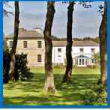 We periodically host an Enquirers’ Day when typically between 10am -  4pm you can gain a taste of life here at Maningham. The cost is £30 including lunch and refreshments. You will be shown  round the house and garden, meet our members, and share in a talk about  the legal and financial set-up and how we manage the community.  If you  wish to stay the night, we may have some rooms available. If we don’t we  can make some suggestions for local places to stay. Please contact us for other options.Private Units We have divided Maningham up into 19 private units plus shared areas as shown on this plan 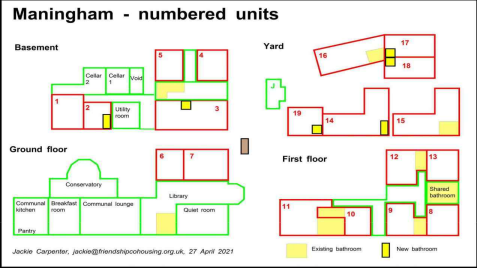 www.friendshipcohousing.org.uk      enquiriesfch@gmail.com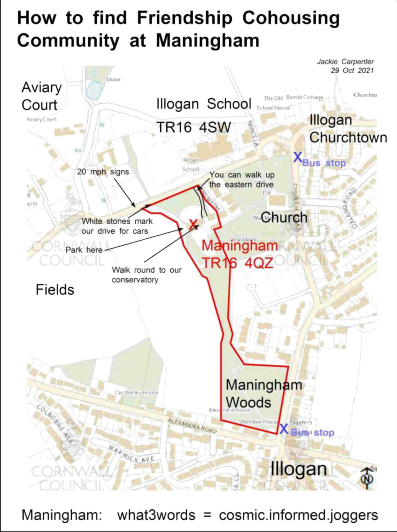 www.friendshipcohousing.org.uk      enquiriesfch@gmail.com